Melbourne, ArkansasJune 7, 2022The meeting will come to orderThe Clerk will call rollPrayer and Pledge of AllegianceReading of last month’s minutesAGENDAComments from the audience (three minutes per person)NEW BUSINESS:Olivia Foster- Extension OfficerOrdinance Establishing a Special RevenueOrdinance Setting Criteria for the Submission of Legislation Ordinance to Increase Poll Workers PayRoad UpdateOLD BUSINESS:ADJOURNIZARD COUNTY JUDGEIZARD COUNTY QUORUM COURTMay 2022Izard County Quorum Court met in regular session on Tuesday, May 3 at 6:00 p.m. Justices Sanders, Hagan, Sherrell, Moser, Miller, Felton, Johnson, and Emmens were present. The minutes of the April meeting were approved on a motion by Justice Miller and second by Justice Felton with all in favor.The minutes of the April 11 Special meeting were approved on a motion by Justice Miller and second by Justice Moser with all in favor.Justice Miller passed out copies of a proposed ordinance setting criteria for the submission of legislation before the Izard County Quorum Court for consideration.Judge Eric Smith delivered the April road report. The county road department graded approximately 170 miles of county roads and hauled 116 loads of white rock in April. The department cut 10 miles of county road right of way with the brush hog and 61 miles with the side arm brush cutter. The bridge at Moccasin Creek has been finished and crews have started work on the Barren Fork Bridge.  The Footers are poured, and the department is ready to start head walls on that project. The Department will continue to do general maintenance on the roadways as weather permits.With no other business, the court adjourned at 6:21 pm.DATED: COUNTY JUDGE:   COUNTY CLERK:  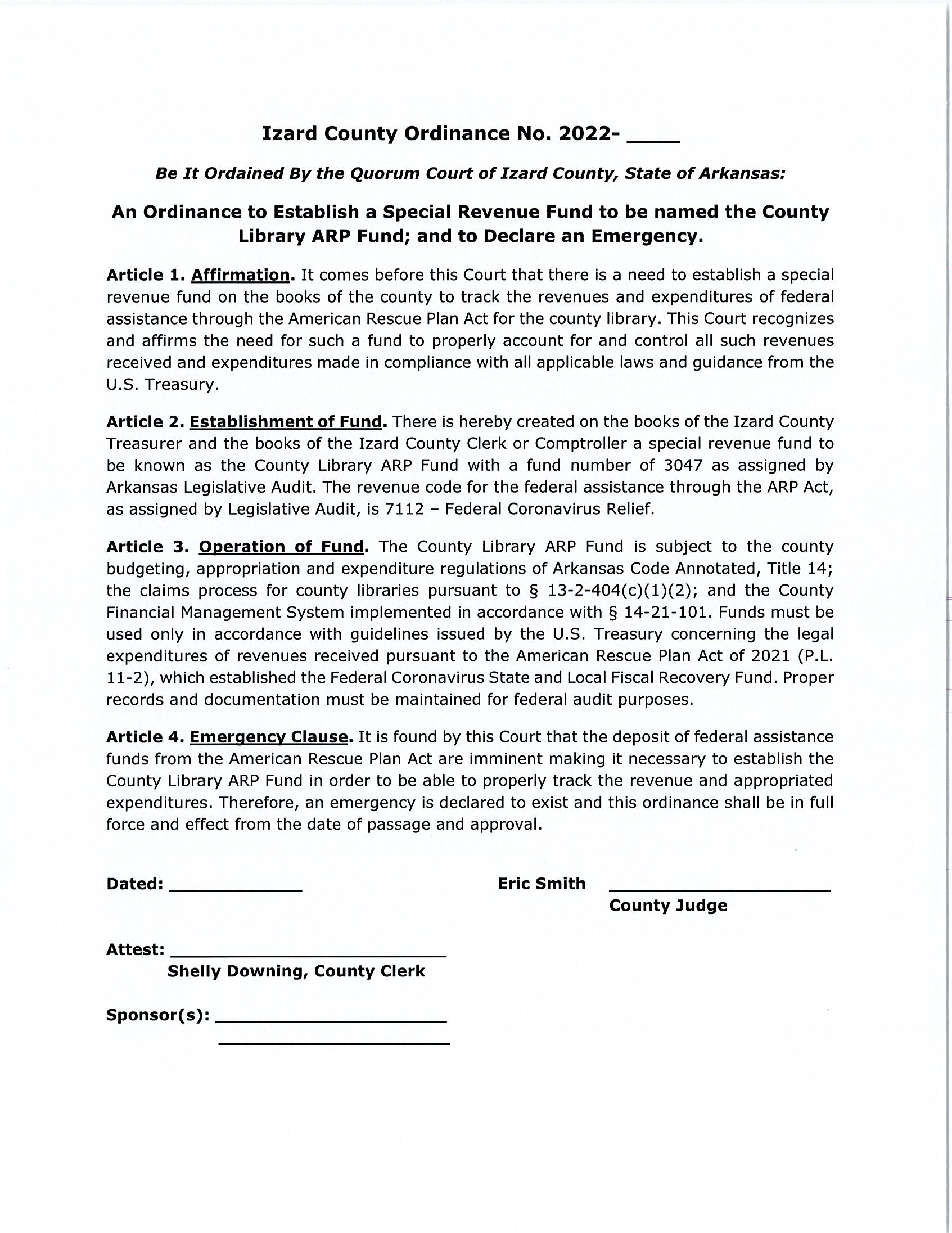 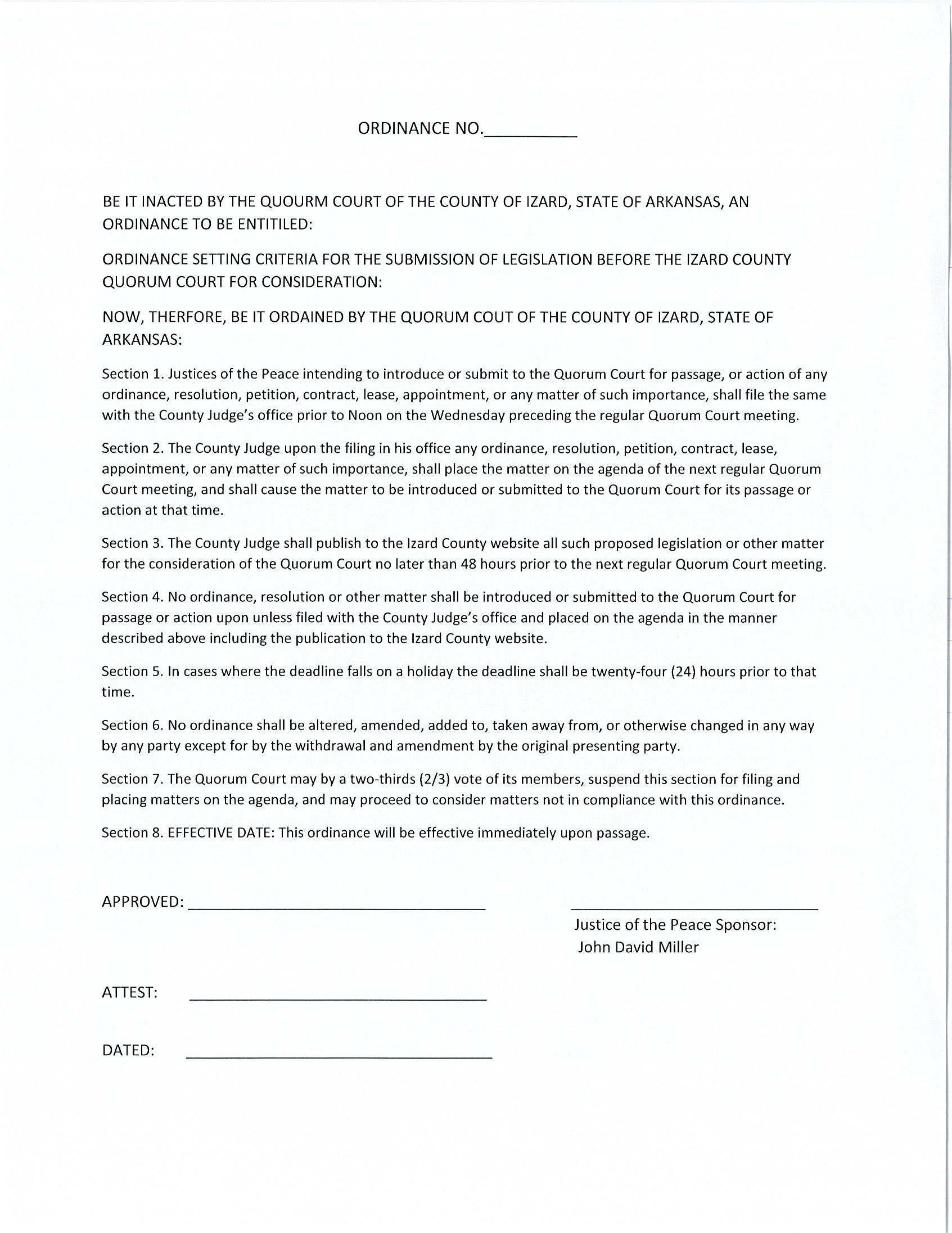 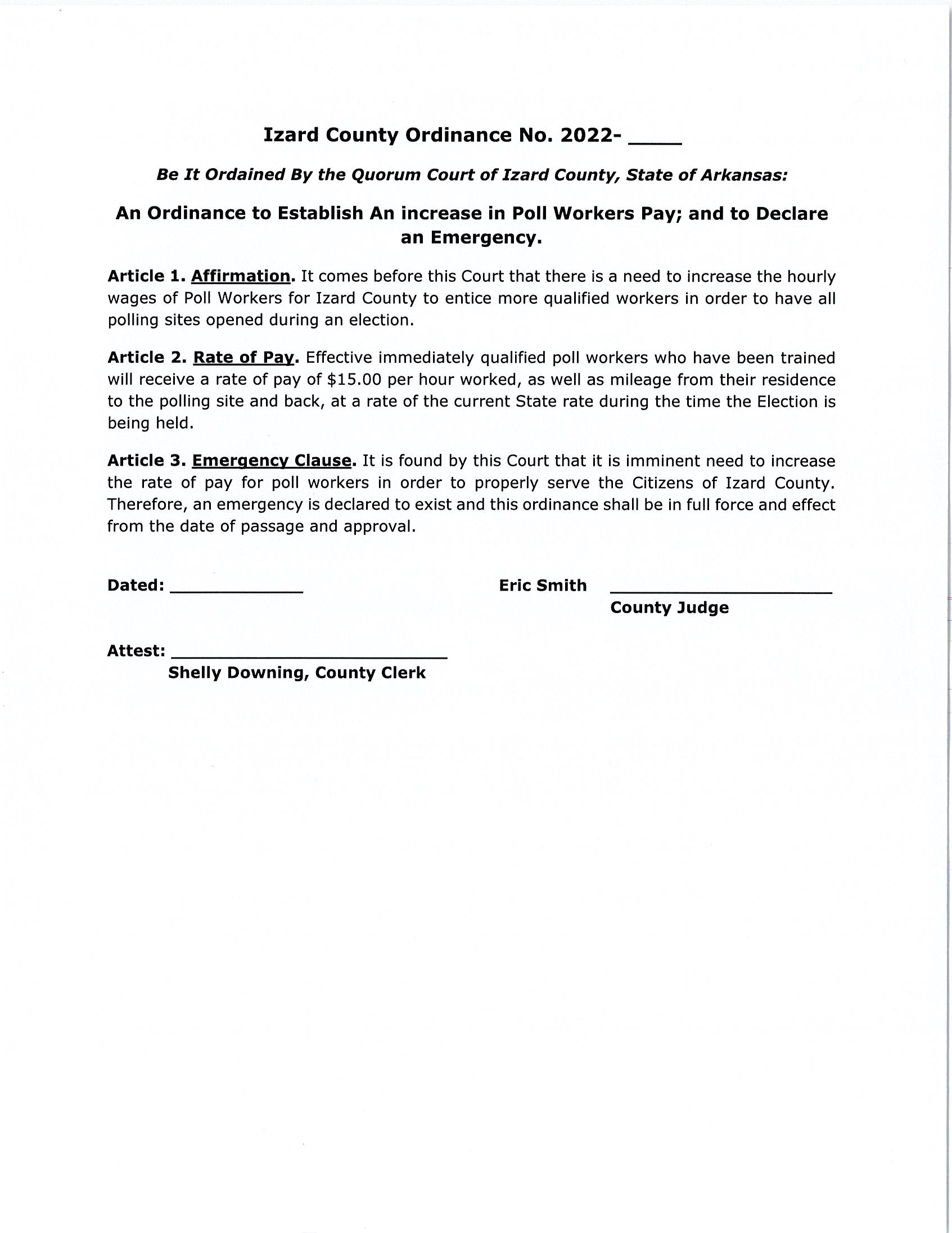 